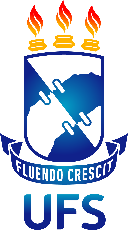 UNIVERSIDADE FEDERAL DE SERGIPECAMPUS PROF. ALBERTO CARVALHODEPARTAMENTO DE MATEMÁTICA DE ITABAIANA – DMAI(fonte Times New Roman 12 ou Arial 11, centralizado, caixa alta, espaçamento entre linhas 1,5)NOME COMPLETO DO ESTUDANTE(fonte Times New Roman 12 ou Arial 11, centralizado, caixa alta)TÍTULO: SUBTÍTULO (se houver)(fonte Times New Roman 14 ou Arial 13, negrito, centralizado, caixa alta)Itabaiana – Sergipe Ano(fonte Times New Roman 12 ou Arial 11, centralizado)NOME COMPLETO DO ESTUDANTE(fonte Times New Roman 12 ou Arial 11, centralizado, caixa alta)TÍTULO: SUBTÍTULO (se houver)(fonte Times New Roman 14 ou Arial 13, negrito, centralizado, caixa alta)Trabalho de Conclusão de Curso apresentado ao Departamento de Matemática de Itabaiana da Universidade Federal de Sergipe, como requisito avaliativo para obtenção de grau de licenciado ou licenciada em Matemática.Orientador(a): Prof(a).Msc. ou Dr(a). ___________(fonte Times New Roman 10 ou Arial 9, justificado, espaçamento entre linhas simples e recuo em 9 cm)Itabaiana – Sergipe Ano (fonte Times New Roman 12 ou Arial 11, centralizado)NOME COMPLETO DO ESTUDANTE(fonte Times New Roman 12 ou Arial 11, centralizado, caixa alta)TÍTULO: SUBTÍTULO (se houver)(fonte Times New Roman 14 ou Arial 13, negrito, centralizado, caixa alta)Trabalho de Conclusão de Curso apresentado à Universidade Federal de Sergipe, ao Departamento de Matemática de Itabaiana, como requisito avaliativo para obtenção de grau de licenciado ou licenciada em Matemática.BANCA EXAMINADORA__________________________________________________NomeExaminador 1 (Presidente) Instituição___________________________________________________NomeExaminador 2Instituição____________________________________________________Nome Examinador 3InstituiçãoResultado: ____________________________             Data: ____/____/_____AGRADECIMENTOS(fonte Times New Roman 12 ou Arial 11, centralizado e em negrito)O agradecimento é parte opcional do Trabalho de Conclusão de Curso, não possui limite de linhas e deverá seguir a mesma formatação do texto.Texto da Epígrafe. Citação relativa ao tema do trabalho. É opcional. A epígrafe pode também aparecer na abertura de cada seção ou capítulo. Deve ser elaborada de acordo com a NBR (SOBRENOME do autor, ano e página).RESUMO(fonte Times New Roman 12 ou Arial 11, centralizado e em negrito)Resumo informativo, em português, contendo de 150 a 250 palavras, em fonte Times New Roman tamanho 11, ou Arial tamanho 10, com espaçamento simples e alinhamento justificado.Palavras-chave: Palavra-chave 1; Palavra-chave 2; Palavra-chave 3 (no mínimo 3 e no máximo 5 palavras, separadas por ponto e vírgula).ABSTRACT(fonte Times New Roman 12 ou Arial 11, centralizado e em negrito)O resumo do artigo em inglês ou espanhol deve ser escrito em fonte Times New Roman, tamanho 11, espaçamento simples, justificado, sem recuo de parágrafo, contendo de 150 a 250 palavras. ou Arial tamanho 10, com espaçamento simples e alinhamento justificado.Keywords: keywords 1; keywords 2; keywords 3 (no mínimo 3 e no máximo 5 palavras, separadas por ponto e vírgula).LISTA DE FIGURAS(fonte Times New Roman 12 ou Arial 11, centralizado e em negrito)Elemento opcional. Elaborada de acordo com a ordem apresentada no texto, com cada item designado por seu nome específico, travessão, título e respectivo número da folha ou página.LISTA DE TABELAS(fonte Times New Roman 12 ou Arial 11, centralizado e em negrito)Elemento opcional, elaborado de acordo com a ordem apresentada no texto, com cada item designado por seu nome específico, acompanhado do respectivo número da página.LISTA DE SÍMBOLOS(fonte Times New Roman 12 ou Arial 11, centralizado e em negrito)Elemento opcional, que deve ser elaborado de acordo com a ordem apresentada no texto, com o devido significado.SUMÁRIOMEMORIAL	6INTRODUÇÃO	71. REFERENCIAL TEÓRICO	81.1. SUBTÍTULO	81.1.1. Subtítulo	82. METODOLOGIA	123. ANÁLISE DOS DADOS	13CONSIDERAÇÕES FINAIS	14REFERÊNCIAS	15ANEXOS	16APÊNDICES	17(fonte Times New Roman 12 ou Arial 11, parágrafos sem recuo, espaçamento entre linhas 1,5)MEMORIAL (fonte Times New Roman 12 ou Arial 11, centralizado e em negrito)Parte opcional do texto, que deverá descrever a trajetória acadêmica do licenciando, buscando revelar as articulações entre a sua formação e o tema de estudo. (Parágrafos com recuo de 1,25 centímetros, espaçamento entre linhas 1,5)INTRODUÇÃO(fonte Times New Roman 12 ou Arial 11, centralizado e em negrito)Seção destinada para a apresentação do tema, podendo contemplar: a problemática, o problema, o objetivo geral, os objetivos específicos, a justificativa e estrutura dos capítulos.(Parágrafos com recuo de 1,25 centímetros, espaçamento entre linhas 1,5)OBJETIVOSObjetivo GeralObjetivos específicos1. REFERENCIAL TEÓRICO(fonte Times New Roman 12 ou Arial 11, centralizado e em negrito)1.1. SUBTÍTULO(fonte Times New Roman 12 ou Arial 11 maiúscula, com recuo de 0,5 centímetros e em negrito)1.1.1. Subtítulo(fonte Times New Roman 12 ou Arial 11, apenas a primeira letra em maiúscula, com recuo de 1 centímetro e em negrito)Seção destinada a discussão dos principais conceitos tratados no estudo a partir de autores e obras que se constituam em referenciais teóricos da área de estudos. Pode dividir-se em seções e subseções, que variam em função da abordagem do tema e dos referenciais teóricos que darão sustentação ao estudo.(Parágrafos com recuo de 1,25 centímetros, espaçamento entre linhas 1,5)Figuras: 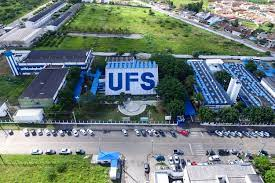 Formatação do texto: No que diz respeito à estrutura do trabalho, recomenda-se que:a) o texto deve ser justificado, digitado em cor preta, podendo utilizar outras cores somente para as ilustrações;b) utilizar papel branco ou reciclado para impressão;c) se o trabalho for impresso, os elementos pré-textuais devem iniciar no anverso da folha, com exceção da ficha catalográfica ou ficha de identificação da obra;d) se o trabalho for impresso, os elementos textuais e pós-textuais devem ser digitados no anverso e verso das folhas;e) as seções primárias devem começar sempre em páginas ímpares, quando o trabalho for impresso e f) deixar um espaço entre o título da seção/subseção e o texto e entre o texto e o título da subseção.No Quadro 1 estão as especificações para a formatação do texto.Fonte: Associação Brasileira de Normas Técnicas (2011).Ilustrações: Independentemente do tipo de ilustração (quadro, desenho, figura, fotografia, mapa, entre outros), a sua identificação aparece na parte superior, precedida da palavra designativa.Após a ilustração, na parte inferior, indicar a fonte consultada (elemento obrigatório, mesmo que seja produção do próprio autor), legenda, notas e outras informações necessárias à sua compreensão (se houver). A ilustração deve ser citada no texto e inserida o mais próximo possível do texto a que se refere (ASSOCIAÇÃO BRASILEIRA DE NORMAS TÉCNICAS, 2011, p. 11).Citações: As citações devem seguir as normas da ABNT (NBR 10520/2002).Nas citações, as chamadas pelo sobrenome do autor, pela instituição responsável ou título incluído na sentença devem ser em letras maiúsculas e minúsculas e, quando estiverem entre parênteses, devem ser em letras maiúsculas.Exemplos: A plenitude da crítica encontra-se na práxis, conforme enfatizado por Freire (2021).“Críticos seremos, verdadeiros, se vivermos a plenitude da práxis. Isto é, se nossa ação involucra uma crítica reflexão que, organizando cada vez o pensar, nos leva a superar [...]” (FREIRE, 2021, p. 176).Equações e fórmulas: As equações e fórmulas devem ser destacadas no texto para facilitar a leitura. Para numerá-las, usar algarismos arábicos entre parênteses e alinhados à direita. Pode-se adotar uma entrelinha maior do que a usada no texto.                                                        			                                              (1)e                                                        			                                              (2)Exemplo de tabela: De acordo com Instituto Brasileiro de Geografia e Estatística (1993), tabela éuma forma não discursiva de apresentar informações em que os números representam a informação central. Ver Tabela 1. Na identificação utiliza-se fonte tamanho 11 pt.Tabela 1 - Matrícula no Ensino Superior      Fonte: Instituto Nacional de Estudos e Pesquisas Educacionais Anísio Teixeira (2019).2. METODOLOGIA(fonte Times New Roman 12 ou Arial 11, centralizado e em negrito)Descrição da abordagem metodológica e do tipo de pesquisa, instrumentos de coleta de dados, sujeitos, local, procedimentos de análise, dentre outros pontos que se façam necessários para a compreensão dos passos realizados durante o desenvolvimento do estudo.(Parágrafos com recuo de 1,25 centímetros, espaçamento entre linhas 1,5)3. ANÁLISE DOS DADOS(fonte Times New Roman 12 ou Arial 11, centralizado e em negrito)Nesta seção, apresenta-se os principais elementos da análise dos dados com base na fundamentação teórica e na metodologia utilizada no estudo.(Parágrafos com recuo de 1,25 centímetros, espaçamento entre linhas 1,5)CONSIDERAÇÕES FINAIS(fonte Times New Roman 12 ou Arial 11, centralizado e em negrito)Síntese dos principais resultados e indicação de pesquisas futuras.(Parágrafos com recuo de 1,5 centímetros, espaçamento entre linhas 1,5)REFERÊNCIAS(fonte Times New Roman 12 ou Arial 11, centralizado e em negrito)Todas as referências deverão ser elencadas segundo as normas da ABNT em vigor.Exemplos:(fonte Times New Roman 12 ou Arial 11, alinhado à esquerda e com espaçamento simples)ASSOCIAÇÃO BRASILEIRA DE NORMAS TÉCNICAS. NBR 14724: informação edocumentação: trabalhos acadêmicos: apresentação. Rio de Janeiro, 2011.ASSOCIAÇÃO BRASILEIRA DE NORMAS TÉCNICAS. NBR 6024: informação edocumentação: numeração progressiva das seções de um documento escrito: apresentação.Rio de Janeiro, 2012.INSTITUTO BRASILEIRO DE GEOGRAFIA E ESTATÍSTICA. Arranjos populacionais e concentrações urbanas no Brasil. 2. ed. Rio de Janeiro: Centro de Documentação e Disseminação de Informações, 2016. p. 167.BRASIL. Ministério da Educação. Base Nacional Comum Curricular: a educação é a base, 2018. Disponível em: <http://basenacionalcomum.mec.gov.br/images/BNCC_EI_EF_110518_versaofinal_site.pdf>. Acesso em: 05 jul. 2023.DELORS, Jacques. Educação: um tesouro a descobrir. São Paulo: Unesco, MEC, Cortez, 1999.INSTITUTO NACIONAL DE ESTUDOS E PESQUISAS EDUCACIONAIS ANÍSIO TEIXEIRA. Sinopse Estatística da Educação Superior 2018. Brasília: Inep, 2019. Disponível em: http://portal.inep.gov.br/web/guest/sinopses-estatisticas-da-educacao-superior. Acesso em: 20 nov. 2019.ANEXOS(fonte Times New Roman 12 ou Arial 11, sem recuo e em negrito)Anexe documentos que tenha sido escrito e/ou elaborados por terceiros e utilizados para fundamentar, comprovar ou ilustrar as suas argumentações ao longo do TCC.APÊNDICES(fonte Times New Roman 12 ou Arial 11, sem recuo e em negrito)Anexe documentos que tenha sido elaborado por você e que foram utilizados para fundamentar, comprovar ou ilustrar as suas argumentações ao longo do TCC.Formato do papelA4.ImpressãoA norma recomenda que caso seja necessário imprimir, deve-se utilizar a frente e o verso da página.MargensSuperior: 3 cm, Inferior: 2 cm, Interna: 3 cm e Externa: 2 cm. Usar margens espelhadas quando o trabalho for impresso.PaginaçãoAs páginas dos elementos pré-textuais devem ser contadas, mas não numeradas. Para trabalhos digitados somente no anverso, a numeração das páginas deve constar no canto superior direito da página, a 2 cm da borda, figurando a partir da primeira folha da parte textual. Para trabalhos digitadosno anverso e no verso, a numeração deve constar no canto superior direito, no anverso, e no canto superior esquerdo no verso. A contagem inicia na folha de rosto, mas se insere o número da página na introdução até o final do trabalho.EspaçamentoO texto deve ser redigido com espaçamento entre linhas 1,5 cm, excetuando-se as citações de mais de três linhas, notas de rodapé, referências, legendas das ilustrações e das tabelas, natureza (tipo do trabalho, objetivo, nome da instituição a que é submetido e área de concentração), que devem ser digitados em espaço simples, com fonte menor. As referências devem ser separadas entre si por um espaço simples em branco.Fontes sugeridasArial ou Times New Roman.Tamanho da fonteFonte Times New Roman tamanho 12 pt. e Arial 11 pt. para o texto, incluindo os títulos das seções e subseções. As citações com mais de três linhas, notas de rodapé, paginação, dados internacionais de catalogação, legendas e fontes das ilustrações e das tabelas devem ser de tamanho menor.Nota de rodapéDevem ser digitadas dentro da margem, ficando separadas por um espaço simples por entre as linhas e por filete de 5 cm a partir da margem esquerda. A partir da segunda linha, devem ser alinhadas embaixo da primeira letra da primeira palavra da primeira linha.Ano de referênciaNúmero de estudantes do Ensino Superior com Necessidades Educacionais EspecíficasMatrícula total no Ensino SuperiorPorcentagem de alunos com Necessidades Educacionais Específicas no Ensino Superior201433.4757.839.7650,43%201537.9868.033.5740,47%201635.8918.048.7010,46%201738.2728.286.6630,46%201843.6338.451.7480,52%